Midday Supervisor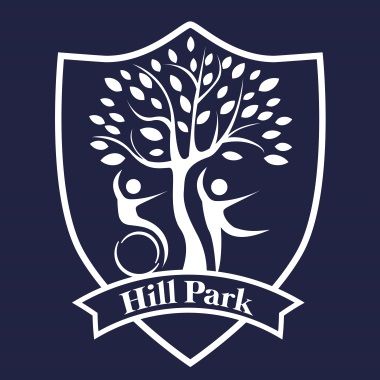 Hill Park School Foredown RoadPortslade by SeaSussexBN41 2FU        01273 422855Scale 3, Point 7-8 £22,369-22,777 pro rata (£11.59-£11.81 per hour)10 hours per week (Monday to Friday – 2 hrs per day), term time onlyStart date – 1st September 2023Fixed term contract until 31/08/2024Hill Park School is a 2 site special school for pupils aged 4 - 16 years with moderate (MLD), severe (SLD), profound and multiple learning difficulties (PMLD). Some pupils also have a diagnosis of autistic spectrum condition (ASC), complex medical needs, physical disabilities and / or attachment disorders.We have students from KS1 through to KS4 and we will place suitable candidates across the school depending on their experience and skills. This role could be based in the school hall where the children eat, in the classroom or in the playground and will include: Encouraging good manners and assisting children with their food where necessaryInteracting with the children in outdoor playSupervising children in classrooms on wet daysWorking 1-1 with specific children when required toEnjoy working with childrenBe able to manage a challenging environment, both physically and mentallyThe role may require intimate and personal care but full training will be provided.We take safeguarding and child protection seriously and all posts at Hill Park are subject to a satisfactory Enhanced Disclosure and Barring Certificate.To support staff living in the City we are members of the Rental Deposit Loan Scheme run by Brighton & Hove City Council and further details of this are available upon request.Please return the completed application form by email to: vacanciesupper@hillpark.brighton-hove.sch.ukApplication Deadline: 9am on Friday 23rd June 2023Interview Date: Friday 30th June 2023